APPENDIX A CRITICAL VALUE T-TABLETitik Persentase Distribusi t (df = 1 – 40)Titik Persentase Distribusi t (df = 41 – 80)Titik Persentase Distribusi t (df = 81 –120)Titik Persentase Distribusi t (df = 121 –160)Titik Persentase Distribusi t (df = 161 –200)APPENDIX B LESSON PLANNama Sekolah	: MTSS Lab Ikip Al Washliyah    MedanMata Pelajaran	: Bahasa InggrisKelas/ Semester	: VIII/ GanjilAlokasi Waktu	: 2 x 45Kompetensi Inti KI 1	: Menghayati dan mengamalkan ajaran agama yang dianutnya.KI 2	: Menghayati dan mengamalkan perilaku jujur, disiplin, tanggungjawab, peduli ( gotong royong, kerjasama, toleran, damai ), santun , responsif dan pro-aktif dan menunjukan sikap sebagai bagian dari solusi atas berbagaii permasalahan dalam berinteraksi secara efektif dengan lingkungan sosial dan alam serta dalam menempatkan diri sebagai cerminan bangsa dan pergaulan dunia. KI 3	: Memahami, menerapkan, menganalisis pengetahuan faktual, konseptual, prosedural berdasarkan rasas ingin tahunya tentang ilmu pengetahuan, teknologi, seni, budaya, dan humanioradengan wawasan kemanusiaan, kebangsaan, kenegaraan, dan peradaban terkait penyebab fenomena dan kejadian, serta menerapkan pengetahuan prosedural pada bidang kajian yang spesifik sesuai dengan bakat dan minatnya untuk memecahkan masalah. KI 4	: Mengolah, menalar, dan menyaji dalam ramah konkret dan ramah abstrak terkait dengan pengembangan dari yang dipelajarinya di sekolah secara mandiri, dan mampu menggunakan metode sesuai kaidah keilmuan. Kompetensi Dasar dan IndikatorMensyukuri kesempatan dapat mempelajari bahasa inggris sebagai bahasa pengantar komunikasi international yang diwujudkan dalam semangat belajar.Menghargai bahasa inggris sebagai pengantar komunikasi international. 2.1 Menunjukan perilaku santun dan peduli dalam melakukan komunikasi    interpersonal dengan guru dan teman2.1.1 Memiliki perilaku santun dan peduli dalam berkomunikasi dengan lingkungan sosial. 2.3 Menunjukan perilaku tanggung jawab, peduli, kerjasama, dan cinta damai, dalam melaksanakan komunikasi fungsional.2.3.1 Memiliki perilaku jujur dan santun dalam berinteraksi secara efektif dengan lingkungan sosial.3.7 Menganalisis fungsi sosial, struktur teks, dan unsur kebahasaan pada teks deskriptif sedrhana tentang seseorang, tempat wisata, dan bangunan bersejarah terkenal, sesuai dengan penggunaanya. 3.9.1 Mengidentifikasi fungsi sosial atau tujuan penulisan teks deskriptif. 3.9.2 mengidentifikasi struktur teks atau generic structure teks deskriptif. 3.9.3 Mengidentifikasi unsur kebahasaan dalam teks deskriptif. 4.8 Menangkap makna dalam teks deskriptif tulisan sederhana, tentang seseorang, atau gambar hewan dan benda- benda.4.13.1 Merespon makna dalam kalimat teks deskriptif lisan dan tulisan.4.13.2 Mengidentidikasi kebahasan/ grammar dalam teks deskriptif.4.13.3 Menganalisa unsur kebahasan dalam teks deskriptif yang telah dibuat.4.9  Menyunting teks deskriptif tulis sederhana, tentang seseorang, hewan dan benda, dengan memperhatikan fungsi sosial, struktur teks, dan unsur kebahasaan, secara benar dan sesuai dengan konteks.4.9.1 menyusun teks deskriptif dalam bentuk paragraph yang benar.4.10 Menyusun teks deskriptif tulis sederhana, tentang seseorang, hewan dan benda, dengan memperhatikan fungsi sosial, struktur teks, dan unsur kebahasaan, secara benar dan sesuai dengan konteks.4.14.1 Menyusun teks deskriptif tentang seseorang.4.14.2 Mengidentifikasikan struktur teks deskriptif yang telah dibuat.4.14.3 Menganalisa unsur kebahasaan dalam teks deskriptif yang telah dibuat.C. Tujuan PembelajaranSetelah mempelajari materi ini, siswa diharapkan mampu: Menunjukan kesungguhan belajar bahsa inggris terkait teks deskriptif sederhana tentang seseorang.Menunjukan perilaku peduli, percaya diri, dan tanggung jawab dalam melaksanakan komunikasi terkait teks deskriptif sederhana tentang seseorang, hewan dan benda.Mengidentifikasi fungsi sosial, struktur teks, dan unsur kebahasaan pada teks deskriptif sederhana tentang seseorang. Merespon makna dalam teks deskriptif, tulis dan guru, sederhana tentang seseorang, hewan dan benda.Menyunting teks deskriptif tulis tentang seseorang, hewan dan benda.Menyusun teks deskriptif tulis sederhana tentang seseorang, hewan dan benda. D. Materi PembelajaranTeks deskriptif sederhana tulis.Descriptive text is a text which say what a person or a thing is like.Funsi sosialThe purpose of descriptif text to describe and  reveal a particular person, place, animal or thing.Language featureUsing attributive and indetifying process. Using adjective and classifiers in nominal group. Using simple present tense.The generic structure of descriptive text has structure as below: Identification : identifying the phenomenon to be described. Description : describing the phenomenon in parts, qualities, or/and characteristics.E. Metode PembelajaranPendekatan : Scientific ApproachModel : Interactive LearningTeknik : The use of messengerF. Media, Alat, dan Sumber PembelajaranMedia : Messenger Alat : Papan TulisG. Langkah – Langkah Pembelajaran Kegiatan Awal ( 10’) Mengucapkan salam dengan ramah kepada siswa ketika memasuki ruang  kelas ( nilai yang ditanamkan: santun, peduli). Mengecek kehadiran siswa ( nilai yang ditanamkan: disiplin, rajin). Mengaitykan materi/ kompetensi yang akan dipelajari denagn karakter.  Dengan merujuk pada silabus, rpp, dan bahan ajar, menyampaikan butir karakter yang hendak dikembangakan selain yang terkait dengan SK/KD. Siswa berdiskusi mengenai gambar yang akan di deskripsikan di dalam tulisan.Kegiatan Inti (70’) Eksplorasi  Dalam kegiatan eksplorasi guru:Memberikan stimulus berupa pemberian materi gambar untuk di deskripsikan.Mendiskusikan materi gambar bersama kelompok yang terdiri dari 4-5 siswa dalam 1 kelompok.Elaborasi Dalam kegiatan elaborasi guru:  Membiasakan siswa membuat sebuah paragraph : berbentuk descriptive.Memfasilitasi siswa melalui pemberian gambar sebagai tugas mendeskripsikan gambar tersebut untuk di apliksikan dalam tulisan.Konfirmasi Dalam kegiatan konfirmasi guru: Memberikan umpan balik pada siswa dengan memberi penguatan dalam bentuk lisan pada siswa yang telah dapat menyelesaikan tugas.Memberi konfirmasi pada hasil pekerjaan yang sudah dikerjakan oleh siswa.Memfasilitasi siswa melakukan refleksi untuk memperoleh pengalaman belajar yang sudah dilakukan.Memberikan motivasi kepada siswa yang kurang dan belum bisa mnegikuti dalam materi text berbentuk descriptive.Kegiatan Akhir (10’)siswa dan guru melakukan refleksi terhadap kegiatan yang sudah dilaksanakan.Siswa diberikan pekerjaan rumah (pr) berkaitan dengan materi text berbentuk descriptive.Menyampaikan rencana pembelajaran pada pertemuan berikutnya. H. Penilaian Hasil Pembelajaran1. Jenis/Teknik Penilaian.Test tulis dan test kinerja.Penilaian proses berlangsung selama pembelajaran berlangsung yang dimulai sejak aktivitas mengamati, mananya, mengeksplorasi, mengasosiasi hingga mengkomunikasi.SikapGuru mengobservasi dan mencatat perilaku siswa yang mencakupi sikap dan keterampilan.Pengetahuan Pengetahuan siswa tentang stuktur teks, kebahasaan dievaluasi dengan menggunakan tes tulis. KeterampilanUnjuk kerja/ praktik.Pedoman Penilaian	ASPEK YANG DINILAI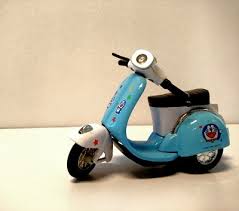 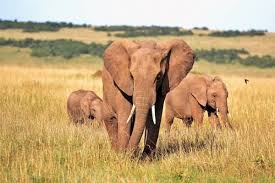 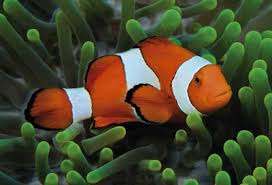 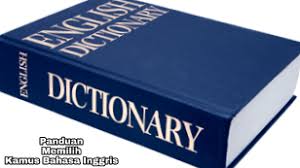 RUBRIC ANALITICAL SCORINGANALYTICAL SCORINGNilai maksimal = 100Nilai siswa = jumlah score = .......LEMBAR PENGAMATAN SIKAPPengamatan ( observations ):Bukan penilaian fromal seperti tes, tetapi untuk tujuan memberi balikan. Sasaran penilaian.Berperilaku tanggung jawab, peduli, kerjasama, dan cinta damai, dalam melakukan komunikasi.Kesungguhan siswa dalam proses pembelajaran disetiap tahapan. Keterangan skor :Masing-masing kolom diisi dengan kriteria.4 = baik sekali3 = baik2 = cukup1 = kurang Nilai = APPENDIX CINSTRUMENT OF THE RESEARCHPre- TestName :Class :Subject :Write down about messenger that you knowPost-TestName	 :Class	 :Subject 	:Write down the conversation you usually have in messengerPre-TestName	 :Class	 :Subject :Choose one of conversation with your friends. My friendPost –TestName :Class :Subject :Write down daily conversation you usually haveAPPENDIX D DOCUMENTATIONS OF TEACHING PRACTICE AND STUDENTS TESTEKSPERIMENTAL GROUP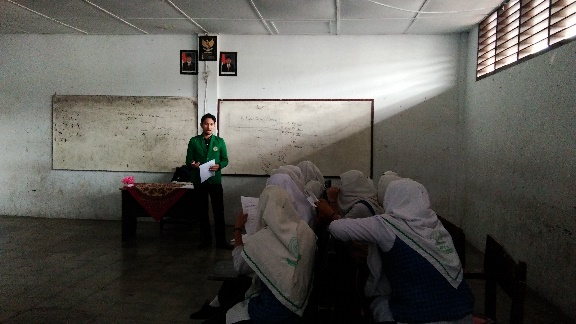 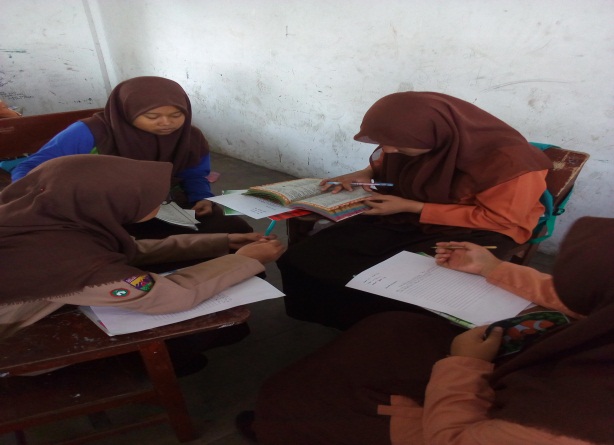 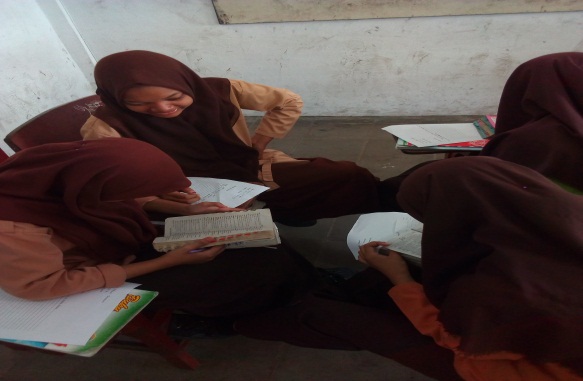 CONTROL GROUP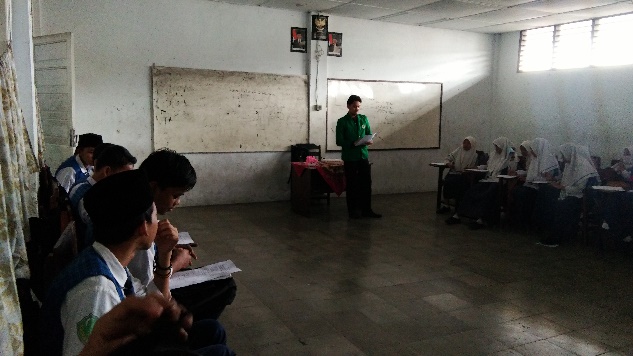 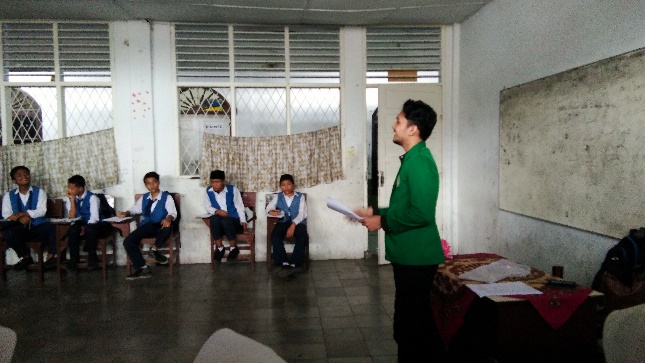 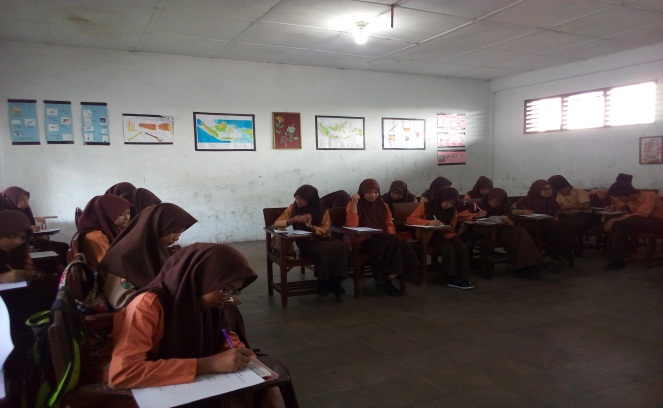 Pr0.250.100.050.0250.010.0050.001df0.500.200.100.0500.020.0100.00211.000003.077686.3137512.7062031.8205263.65674318.308420.816501.885622.919994.302656.964569.9248422.3271230.764891.637742.353363.182454.540705.8409110.2145340.740701.533212.131852.776453.746954.604097.1731850.726691.475882.015052.570583.364934.032145.8934360.717561.439761.943182.446913.142673.707435.2076370.711141.414921.894582.364622.997953.499484.7852980.706391.396821.859552.306002.896463.355394.5007990.702721.383031.833112.262162.821443.249844.29681100.699811.372181.812462.228142.763773.169274.14370110.697451.363431.795882.200992.718083.105814.02470120.695481.356221.782292.178812.681003.054543.92963130.693831.350171.770932.160372.650313.012283.85198140.692421.345031.761312.144792.624492.976843.78739150.691201.340611.753052.131452.602482.946713.73283160.690131.336761.745882.119912.583492.920783.68615170.689201.333381.739612.109822.566932.898233.64577180.688361.330391.734062.100922.552382.878443.61048190.687621.327731.729132.093022.539482.860933.57940200.686951.325341.724722.085962.527982.845343.55181210.686351.323191.720742.079612.517652.831363.52715220.685811.321241.717142.073872.508322.818763.50499230.685311.319461.713872.068662.499872.807343.48496240.684851.317841.710882.063902.492162.796943.46678250.684431.316351.708142.059542.485112.787443.45019260.684041.314971.705622.055532.478632.778713.43500270.683681.313701.703292.051832.472662.770683.42103280.683351.312531.701132.048412.467142.763263.40816290.683041.311431.699132.045232.462022.756393.39624300.682761.310421.697262.042272.457262.750003.38518310.682491.309461.695522.039512.452822.744043.37490320.682231.308571.693892.036932.448682.738483.36531330.682001.307741.692362.034522.444792.733283.35634340.681771.306951.690922.032242.441152.728393.34793350.681561.306211.689572.030112.437722.723813.34005360.681371.305511.688302.028092.434492.719483.33262370.681181.304851.687092.026192.431452.715413.32563380.681001.304231.685952.024392.428572.711563.31903390.680831.303641.684882.022692.425842.707913.31279400.680671.303081.683852.021082.423262.704463.30688Pr0.250.100.050.0250.010.0050.001df0.500.200.100.0500.020.0100.002410.680521.302541.682882.019542.420802.701183.30127420.680381.302041.681952.018082.418472.698073.29595430.680241.301551.681072.016692.416252.695103.29089440.680111.301091.680232.015372.414132.692283.28607450.679981.300651.679432.014102.412122.689593.28148460.679861.300231.678662.012902.410192.687013.27710470.679751.299821.677932.011742.408352.684563.27291480.679641.299441.677222.010632.406582.682203.26891490.679531.299071.676552.009582.404892.679953.26508500.679431.298711.675912.008562.403272.677793.26141510.679331.298371.675282.007582.401722.675723.25789520.679241.298051.674692.006652.400222.673733.25451530.679151.297731.674122.005752.398792.671823.25127540.679061.297431.673562.004882.397412.669983.24815550.678981.297131.673032.004042.396082.668223.24515560.678901.296851.672522.003242.394802.666513.24226570.678821.296581.672032.002472.393572.664873.23948580.678741.296321.671552.001722.392382.663293.23680590.678671.296071.671092.001002.391232.661763.23421600.678601.295821.670652.000302.390122.660283.23171610.678531.295581.670221.999622.389052.658863.22930620.678471.295361.669801.998972.388012.657483.22696630.678401.295131.669401.998342.387012.656153.22471640.678341.294921.669011.997732.386042.654853.22253650.678281.294711.668641.997142.385102.653603.22041660.678231.294511.668271.996562.384192.652393.21837670.678171.294321.667921.996012.383302.651223.21639680.678111.294131.667571.995472.382452.650083.21446690.678061.293941.667241.994952.381612.648983.21260700.678011.293761.666911.994442.380812.647903.21079710.677961.293591.666601.993942.380022.646863.20903720.677911.293421.666291.993462.379262.645853.20733730.677871.293261.666001.993002.378522.644873.20567740.677821.293101.665711.992542.377802.643913.20406750.677781.292941.665431.992102.377102.642983.20249760.677731.292791.665151.991672.376422.642083.20096770.677691.292641.664881.991252.375762.641203.19948780.677651.292501.664621.990852.375112.640343.19804790.677611.292361.664371.990452.374482.639503.19663800.677571.292221.664121.990062.373872.638693.19526Pr0.250.100.050.0250.010.0050.001df0.500.200.100.0500.020.0100.002810.677531.292091.663881.989692.373272.637903.19392820.677491.291961.663651.989322.372692.637123.19262830.677461.291831.663421.988962.372122.636373.19135840.677421.291711.663201.988612.371562.635633.19011850.677391.291591.662981.988272.371022.634913.18890860.677351.291471.662771.987932.370492.634213.18772870.677321.291361.662561.987612.369982.633533.18657880.677291.291251.662351.987292.369472.632863.18544890.677261.291141.662161.986982.368982.632203.18434900.677231.291031.661961.986672.368502.631573.18327910.677201.290921.661771.986382.368032.630943.18222920.677171.290821.661591.986092.367572.630333.18119930.677141.290721.661401.985802.367122.629733.18019940.677111.290621.661231.985522.366672.629153.17921950.677081.290531.661051.985252.366242.628583.17825960.677051.290431.660881.984982.365822.628023.17731970.677031.290341.660711.984722.365412.627473.17639980.677001.290251.660551.984472.365002.626933.17549990.676981.290161.660391.984222.364612.626413.174601000.676951.290071.660231.983972.364222.625893.173741010.676931.289991.660081.983732.363842.625393.172891020.676901.289911.659931.983502.363462.624893.172061030.676881.289821.659781.983262.363102.624413.171251040.676861.289741.659641.983042.362742.623933.170451050.676831.289671.659501.982822.362392.623473.169671060.676811.289591.659361.982602.362042.623013.168901070.676791.289511.659221.982382.361702.622563.168151080.676771.289441.659091.982172.361372.622123.167411090.676751.289371.658951.981972.361052.621693.166691100.676731.289301.658821.981772.360732.621263.165981110.676711.289221.658701.981572.360412.620853.165281120.676691.289161.658571.981372.360102.620443.164601130.676671.289091.658451.981182.359802.620043.163921140.676651.289021.658331.980992.359502.619643.163261150.676631.288961.658211.980812.359212.619263.162621160.676611.288891.658101.980632.358922.618883.161981170.676591.288831.657981.980452.358642.618503.161351180.676571.288771.657871.980272.358372.618143.160741190.676561.288711.657761.980102.358092.617783.160131200.676541.288651.657651.979932.357822.617423.15954Pr0.250.100.050.0250.010.0050.001df0.500.200.100.0500.020.0100.0021210.676521.288591.657541.979762.357562.617073.158951220.676511.288531.657441.979602.357302.616733.158381230.676491.288471.657341.979442.357052.616393.157811240.676471.288421.657231.979282.356802.616063.157261250.676461.288361.657141.979122.356552.615733.156711260.676441.288311.657041.978972.356312.615413.156171270.676431.288251.656941.978822.356072.615103.155651280.676411.288201.656851.978672.355832.614783.155121290.676401.288151.656751.978522.355602.614483.154611300.676381.288101.656661.978382.355372.614183.154111310.676371.288051.656571.978242.355152.613883.153611320.676351.288001.656481.978102.354932.613593.153121330.676341.287951.656391.977962.354712.613303.152641340.676331.287901.656301.977832.354502.613023.152171350.676311.287851.656221.977692.354292.612743.151701360.676301.287811.656131.977562.354082.612463.151241370.676281.287761.656051.977432.353872.612193.150791380.676271.287721.655971.977302.353672.611933.150341390.676261.287671.655891.977182.353472.611663.149901400.676251.287631.655811.977052.353282.611403.149471410.676231.287581.655731.976932.353092.611153.149041420.676221.287541.655661.976812.352892.610903.148621430.676211.287501.655581.976692.352712.610653.148201440.676201.287461.655501.976582.352522.610403.147791450.676191.287421.655431.976462.352342.610163.147391460.676171.287381.655361.976352.352162.609923.146991470.676161.287341.655291.976232.351982.609693.146601480.676151.287301.655211.976122.351812.609463.146211490.676141.287261.655141.976012.351632.609233.145831500.676131.287221.655081.975912.351462.609003.145451510.676121.287181.655011.975802.351302.608783.145081520.676111.287151.654941.975692.351132.608563.144711530.676101.287111.654871.975592.350972.608343.144351540.676091.287071.654811.975492.350812.608133.144001550.676081.287041.654741.975392.350652.607923.143641560.676071.287001.654681.975292.350492.607713.143301570.676061.286971.654621.975192.350332.607513.142951580.676051.286931.654551.975092.350182.607303.142611590.676041.286901.654491.975002.350032.607103.14228Pr0.250.100.050.0250.010.0050.001df0.500.200.100.0500.020.0100.0021610.676021.286831.654371.974812.349732.606713.141621620.676011.286801.654311.974722.349592.606523.141301630.676001.286771.654261.974622.349442.606333.140981640.675991.286731.654201.974532.349302.606143.140671650.675981.286701.654141.974452.349162.605953.140361660.675971.286671.654081.974362.349022.605773.140051670.675961.286641.654031.974272.348882.605593.139751680.675951.286611.653971.974192.348752.605413.139451690.675941.286581.653921.974102.348622.605233.139151700.675941.286551.653871.974022.348482.605063.138861710.675931.286521.653811.973932.348352.604893.138571720.675921.286491.653761.973852.348222.604713.138291730.675911.286461.653711.973772.348102.604553.138011740.675901.286441.653661.973692.347972.604383.137731750.675891.286411.653611.973612.347842.604213.137451760.675891.286381.653561.973532.347722.604053.137181770.675881.286351.653511.973462.347602.603893.136911780.675871.286331.653461.973382.347482.603733.136651790.675861.286301.653411.973312.347362.603573.136381800.675861.286271.653361.973232.347242.603423.136121810.675851.286251.653321.973162.347132.603263.135871820.675841.286221.653271.973082.347012.603113.135611830.675831.286191.653221.973012.346902.602963.135361840.675831.286171.653181.972942.346782.602813.135111850.675821.286141.653131.972872.346672.602673.134871860.675811.286121.653091.972802.346562.602523.134631870.675801.286101.653041.972732.346452.602383.134381880.675801.286071.653001.972662.346352.602233.134151890.675791.286051.652961.972602.346242.602093.133911900.675781.286021.652911.972532.346132.601953.133681910.675781.286001.652871.972462.346032.601813.133451920.675771.285981.652831.972402.345932.601683.133221930.675761.285951.652791.972332.345822.601543.132991940.675761.285931.652751.972272.345722.601413.132771950.675751.285911.652711.972202.345622.601283.132551960.675741.285891.652671.972142.345522.601153.132331970.675741.285861.652631.972082.345432.601023.132121980.675731.285841.652591.972022.345332.600893.131901990.675721.285821.652551.971962.345232.600763.131692000.675721.285801.652511.971902.345142.600633.13148AspectScorePerformance DescriptionWeightingContent4The topic is complete and clear and the details are relating to the topic20%3The topic complete and clear but the details are not almost relating to the topic2 xTopic2The topic is complete and clear but the details are not relating the topic Details1The topic is not clear and the details are not relating to the topicOrganization4Identification is complete and descriptions are arranged with proper connectves20%3Identification is almost complete and decriptions are arranged with almost proper connectives2 x-identification2Identification is not complete and descriptions are arranged with few mususe of connectives-description1Identification is not complete and descriptions are arranged with missue of connectivesGrammar4Very few grammatical or aggreement inaccuracies20%3Few grammatical or gramatical or agreement inaccuracies but not affecton meaning2 x-use present tense2Numerous grammatical or agreement inaccuracies-agreement1Frequent grammatical or agreement inaccuraciesVocabulary4Effective choice of vocabularies, words and word forms20%3Few misuse of vocabularies, word forms, but not change the meaning2 x2Limited range confusing words and word form1Very poor knowledge of words, word forms, and not understand ableMechanics4It uses correct spelling, punctuation, and capitalization20%3It has occasional errors of spelling, punctuation, and capitalization2 x-spelling2It has frequent errors of spelling, punctuation, and capitalization-punctuation-capitalization1It is dominated by errors of spelling, punctuation, and capitalizationAspectscoreOrganization20Content20Grammar20Mechanics20Vocabulary20Total100AspekpengamatanNoNamaJumlah SiswaTanggung PeduliKerjasamaCintaNilai keaktifanSkorjawabdamai1.2....Dst. 